МодельЦветФотоЦена в руб.Модель11701 Размеры: 44-54Джинсовый Молоко Мята Т. бежевый
 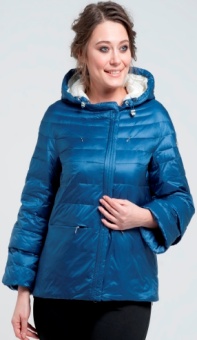 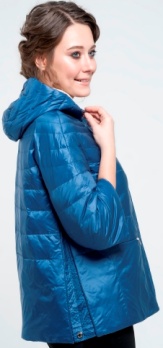 4300,0011701 Размеры: 44-54МятаГолубой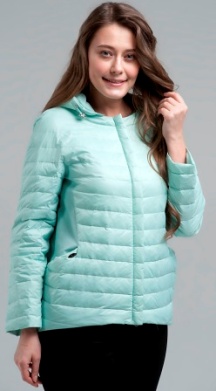 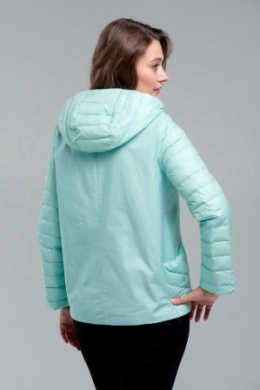 4200,0031718Размеры: 44-54Молоко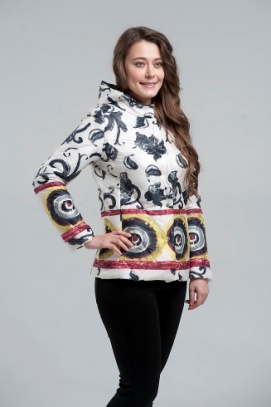 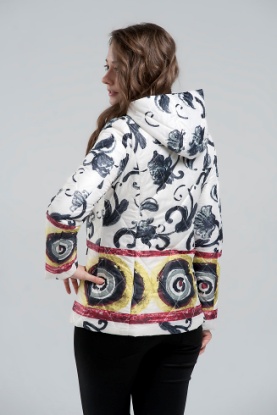 3500,0011715 Размеры: 42-54
Бежево-розовый
 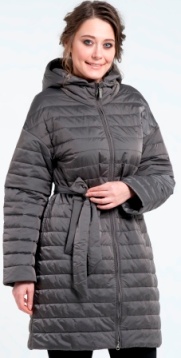 4900,0011716  тонкий синтепонРазмеры: 42-50Белый Мята Персик
 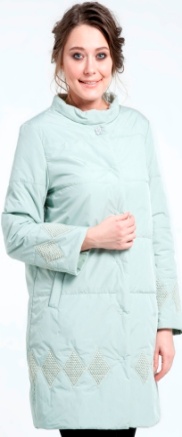 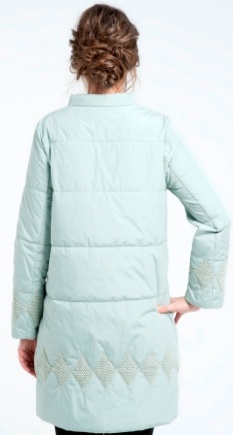 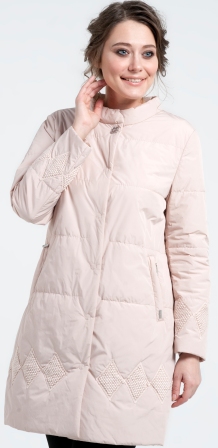 4900,0011717 тонкий синтепонРазмеры: 44-52Бирюза голубой персик Св. лимон
 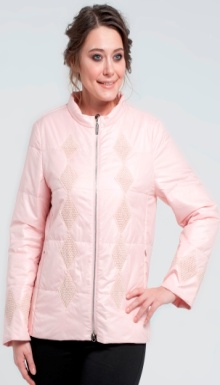 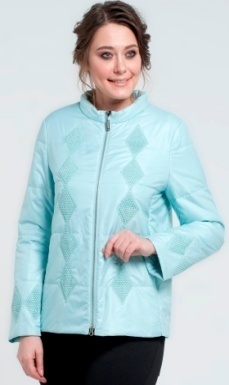 4600,0011793 тонкий синтепонРазмеры: 48-60Белый+геометрия сине-бел.Серый+кружево
 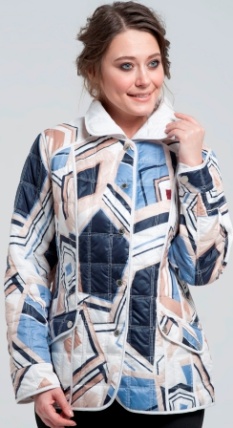 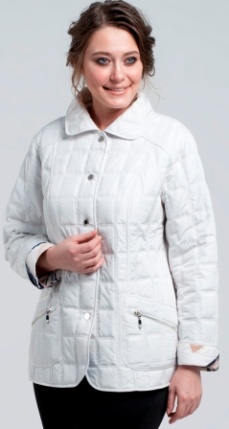 3950,001609 Размеры: 44-52
Молоко Синий 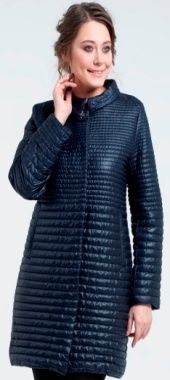 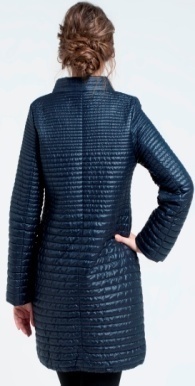 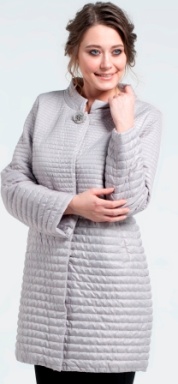 3800,0017851 ветровка двухсторонняяРазмеры: 46-56Желтый+серый Серо розовый+ персик Синий+зеленый Черный+белый
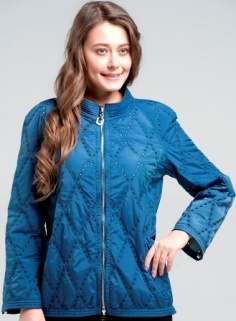 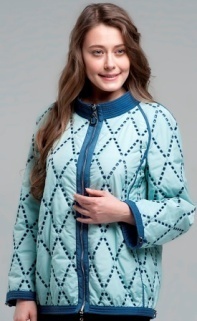 4900,0037201 Размеры: 44-54Сине-белый+розовый Черно-белый+лимон
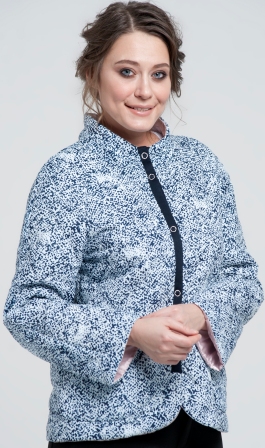 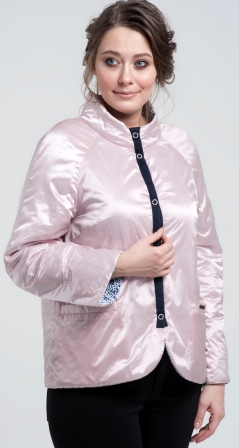 3900,0037206 Размеры: 46-56Бирюза+горох Молоко+горох
 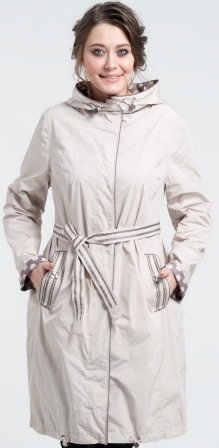 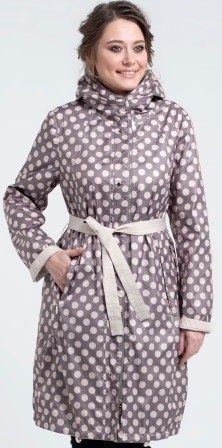 4600,0061760 Размеры: 48-58
Джинса+зеленый Птицы+серыйСеро-зеленый+мята
 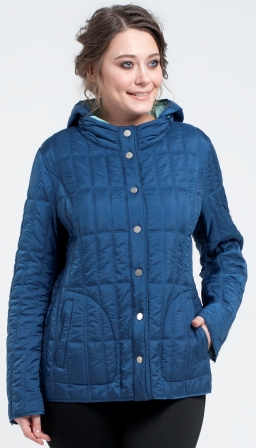 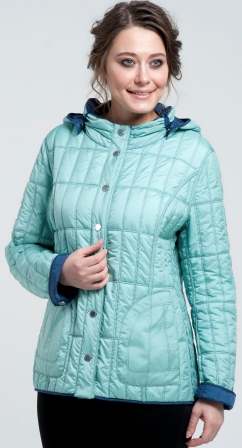 4100,006701 тонкий синтепонРазмеры: 48-58

Синий+цветы Розовый+цветыЧерный+горох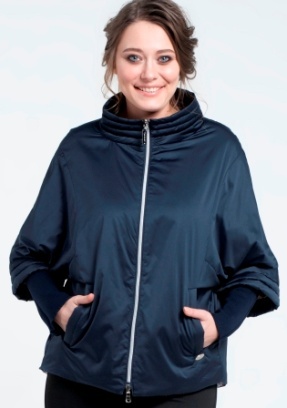 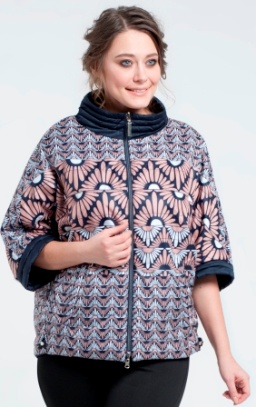 4300,006706 Размеры: 44-52Бежевый Серый
 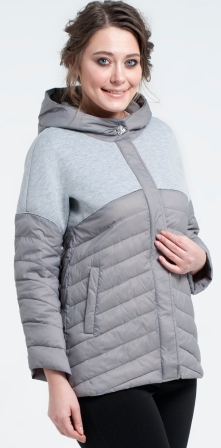 3900,006708 ветровка без подкладкиРазмеры: 46-56Бежево-розовый Белый Голубой
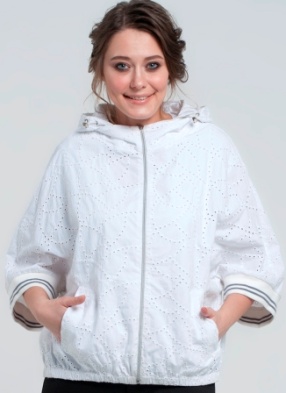 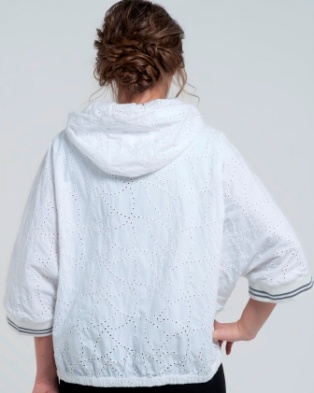 3600,0071697 зима 

Сорона
 
Размеры: 42-50
 Графит 13
 Зеленый 12
 Молоко 29
 Синий 25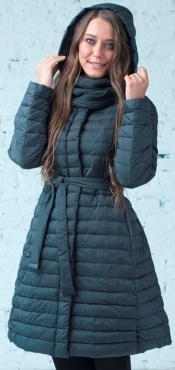 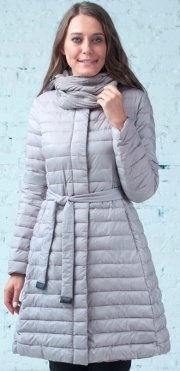 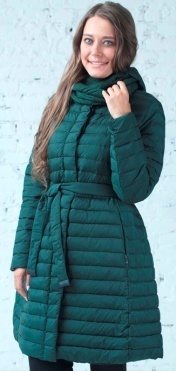 4 500,0071714  плащ двухстороннийРазмеры: 46-58Голубой Горчица Мята
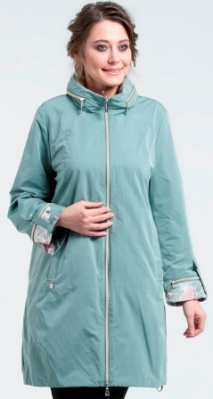 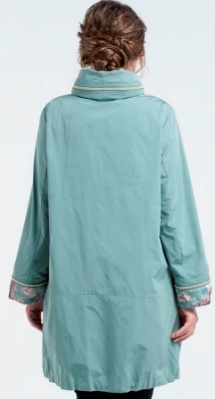 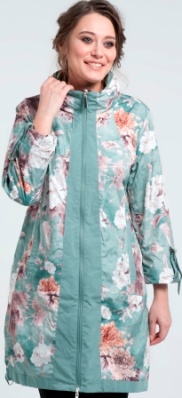 4600,0071760 Размеры: 42-50
Белый+черный горох+красны Гиометрия с голубым Горох Италия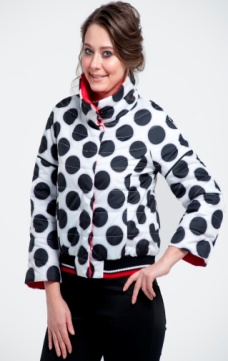 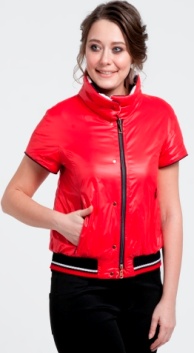 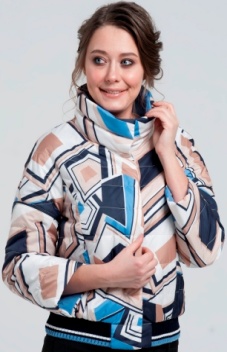 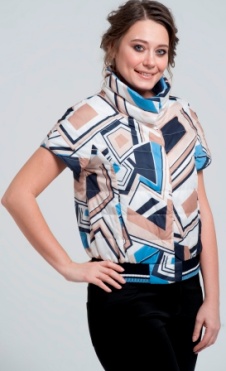 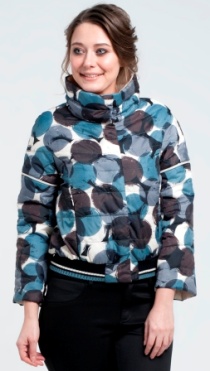 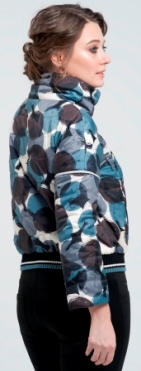 4300,0071761 Размеры: 44-54Бежевый Голубой Розовый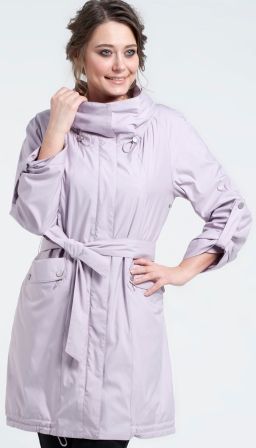 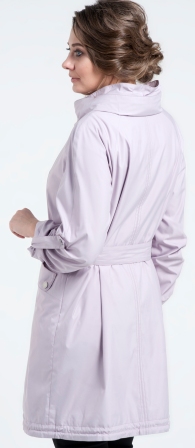 4600,0071766 плащ без подкладкиРазмеры: 44-54Голубой Горчица Коралл Молоко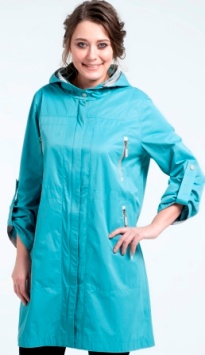 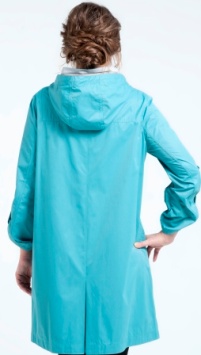 4400,0071610Плащ без подкладки.Голубой Горчица        Яблоко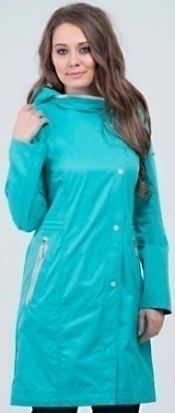 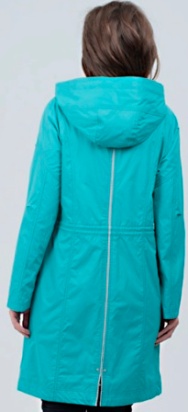 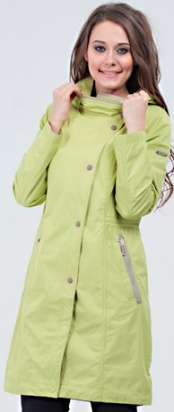 3300,0088609СинтепонРазмеры: 46-52СинийЧерный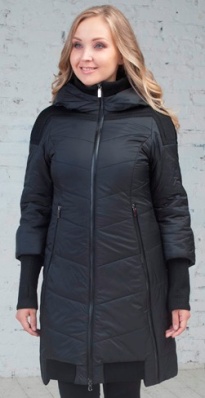 3900,0088608 

Синтепон
 
Размеры: 46-58
 Молоко 7
 Синий 99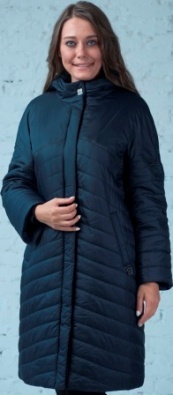 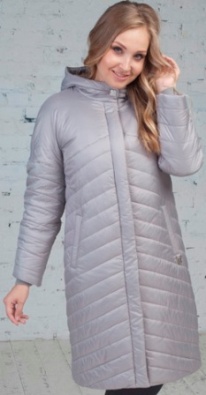 3500,007-9598- Размеры 46-56. Наполнитель синтепон, капюшон съёмный.Сиреньсерый
 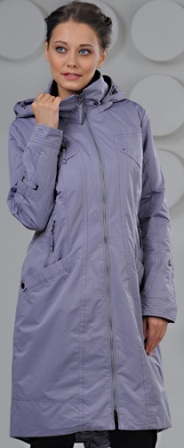 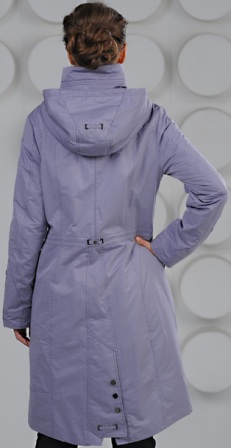 2200,009553Тонкий синтепон Лаванда 48-58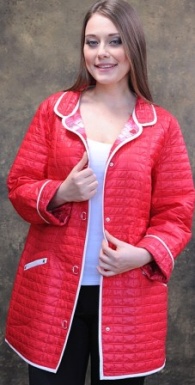 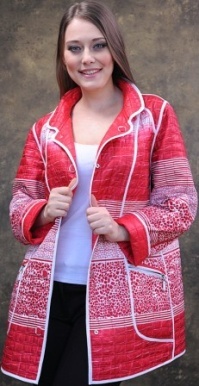 1500,0088162146-56Плащ без подкладки, парка
молокогорчицабирюза синий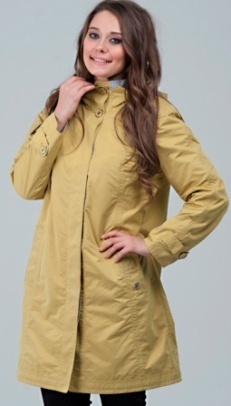 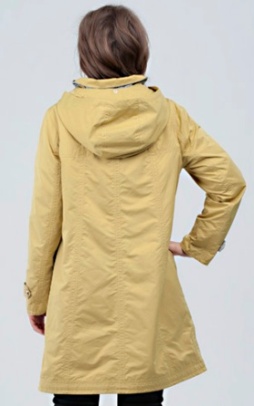 3100,0088162346-58 ветровка двухсторонняя
 синийкрасныйбелыйгорчица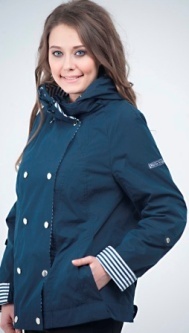 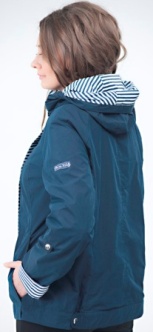 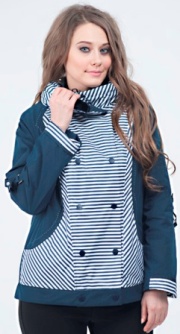 2100,0088163048-58Плащ тонкий с подкладкой
молокобирюзаоливкагорчица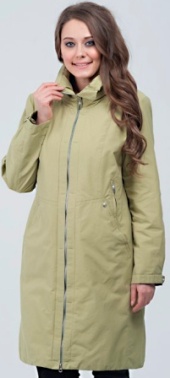 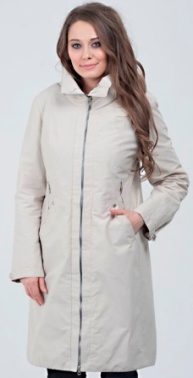 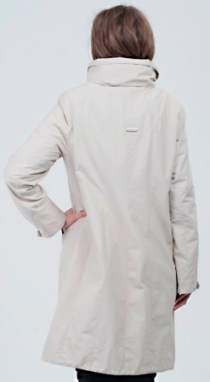 3500,0088163246-54Куртка синтепон, рукава отстёгиваются.
 черныйсиний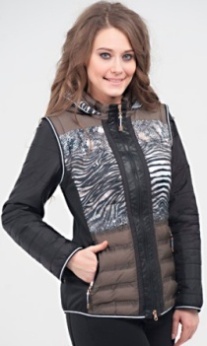 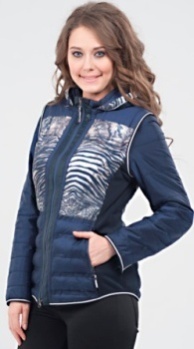 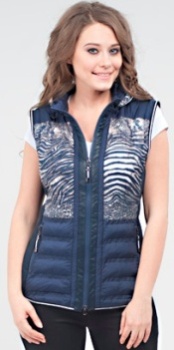 2700,007169146размерКуртка двухсторонняя, наполнитель тонкий синтепон. 
джинс+синие цветыбежев+серые цветы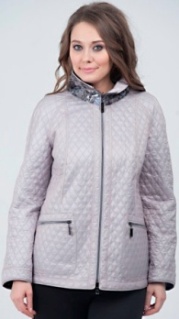 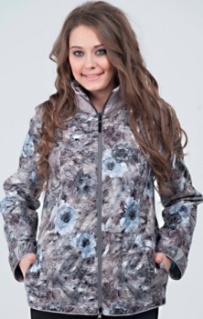 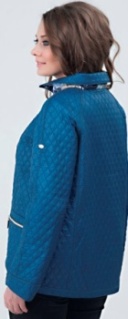 1700,007169246-56Ветровка с подкладкой.
 бирюза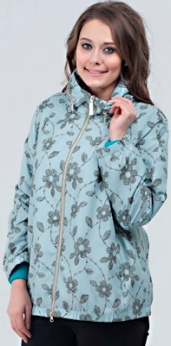 1700,007169844-52Куртка двухсторонняя. Наполнитель синтепон.голубой+молоколимон+молококрасный+молокогорох+молоко 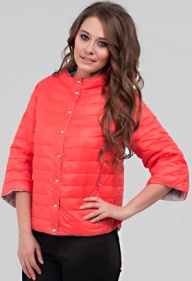 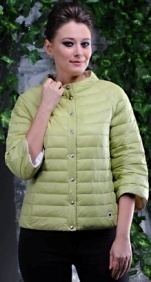 3300,007169944-52Ветровка с подкладкой
 зебрамозаика 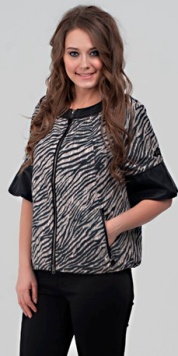 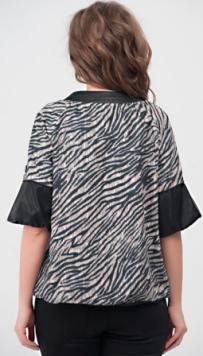 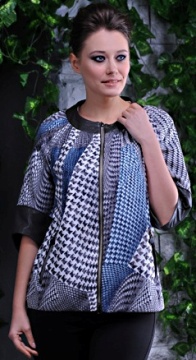 2100,001685548-58Ветровка тонкий синтепон.синий+белый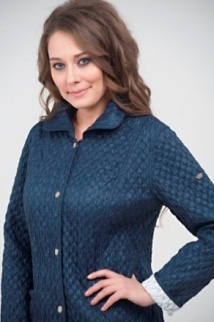 3500,001685646-56Плащ двухсторонний.
 Коралл-беж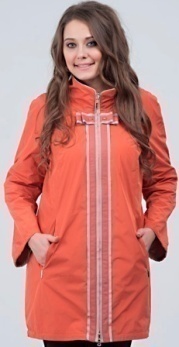 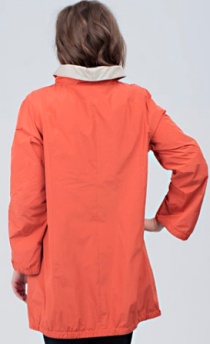 2700,001685844-54Пальто двухстороннее. Наполнитель синтепон.красный+серый 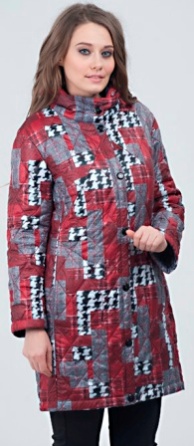 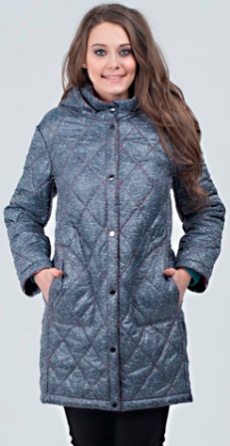 2700,00652546-56Не ощутимый тонкий синтепон, двухсторонняя
 Красно-белыйСиренево-белыйЗеленый 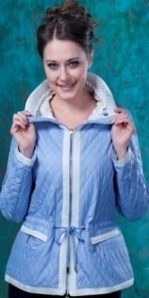 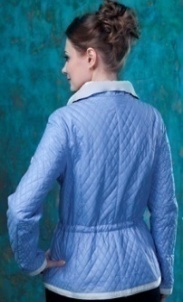 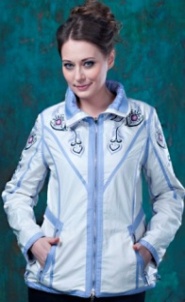 1100,003168246-56Плащ тонкий, двухсторонний.голубойкоралл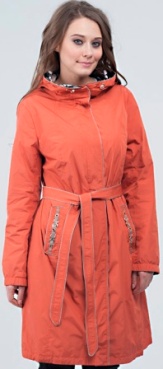 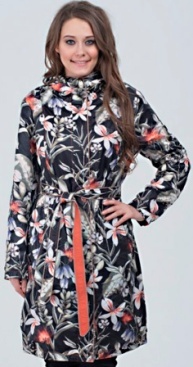 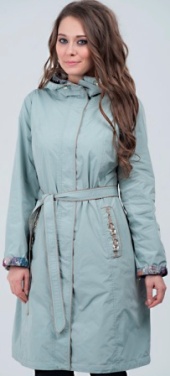 3900,003168848-58Плащ с подкладкой
 молокосв.зеленый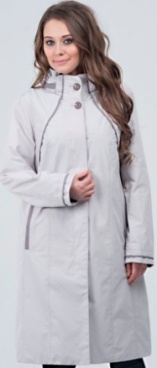 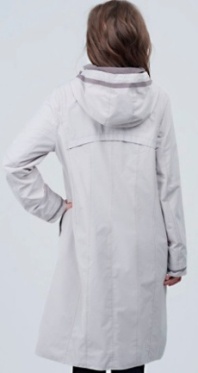 3300,006166848-58Куртка тонкий синтепон, двухсторонняя. серый 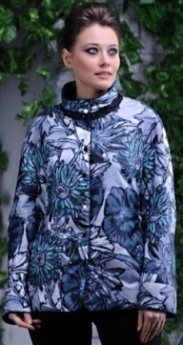 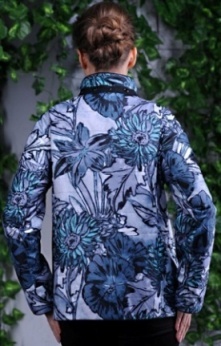 2100,001600144-52Куртка двухсторонняя, наполнитель синтепон.желтый 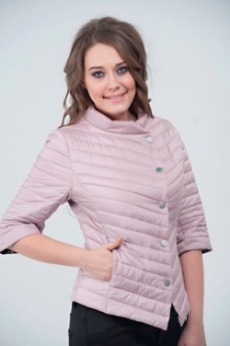 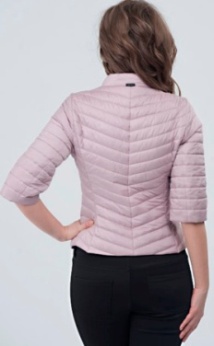 1900,00163946-54Очень легкая куртка, наполнитель синтепон.
 ЧерныйГолубойПудра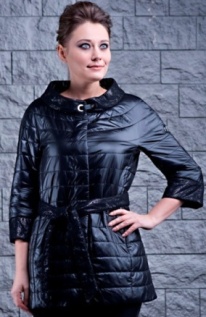 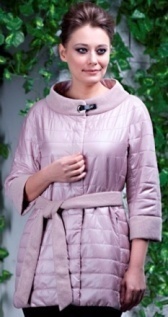 1700,00163846-54Куртка, наполнитель синтепон.ЖемчугЧерныйЛайммята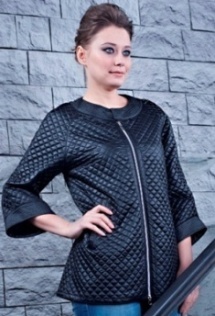 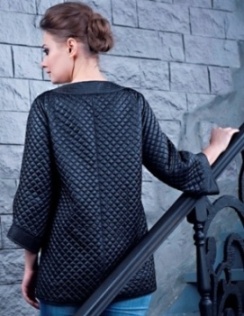 1400,00